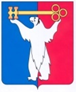 АДМИНИСТРАЦИЯ ГОРОДА НОРИЛЬСКАКРАСНОЯРСКОГО КРАЯПОСТАНОВЛЕНИЕ01.07.2022                                            г. Норильск                                            № 370О внесении изменений в постановление Администрации города Норильска от 02.08.2019 № 338В целях урегулирования порядка осуществления принудительного сноса на безвозмездной основе, на основании статей 222, 423 Гражданского кодекса Российской Федерации, статей 55.30 - 55.33 Градостроительного кодекса Российской Федерации, ПОСТАНОВЛЯЮ:1. Внести в Порядок организации сноса или приведения в соответствие с установленными требованиями самовольных построек на территории муниципального образования город Норильск, утвержденный постановлением Администрации города Норильска от 02.08.2019 № 338 (далее – Порядок), следующее изменение:1.1. Дополнить Порядок новым пунктом 4.8 следующего содержания: «4.8. При поступлении заявления заинтересованного лица о безвозмездном выполнении работ (оказании услуг) по сносу самовольной постройки и в случае, если Управлением имущества не заключен муниципальный контракт, Управлением имущества может быть заключен договор о безвозмездном оказании услуги по сносу самовольной постройки.При заключении Управлением имущества с заинтересованным лицом договора о безвозмездном выполнении работ (оказании услуг) по сносу самовольной постройки принудительный снос осуществляется в порядке, определенном главой 5 настоящего Порядка.».2. Опубликовать настоящее постановление в газете «Заполярная правда» 
и разместить его на официальном сайте муниципального образования город Норильск.3. Настоящее постановление вступает в силу после официального опубликования в газете «Заполярная правда».Глава города Норильска                                                                                     Д.В. Карасев